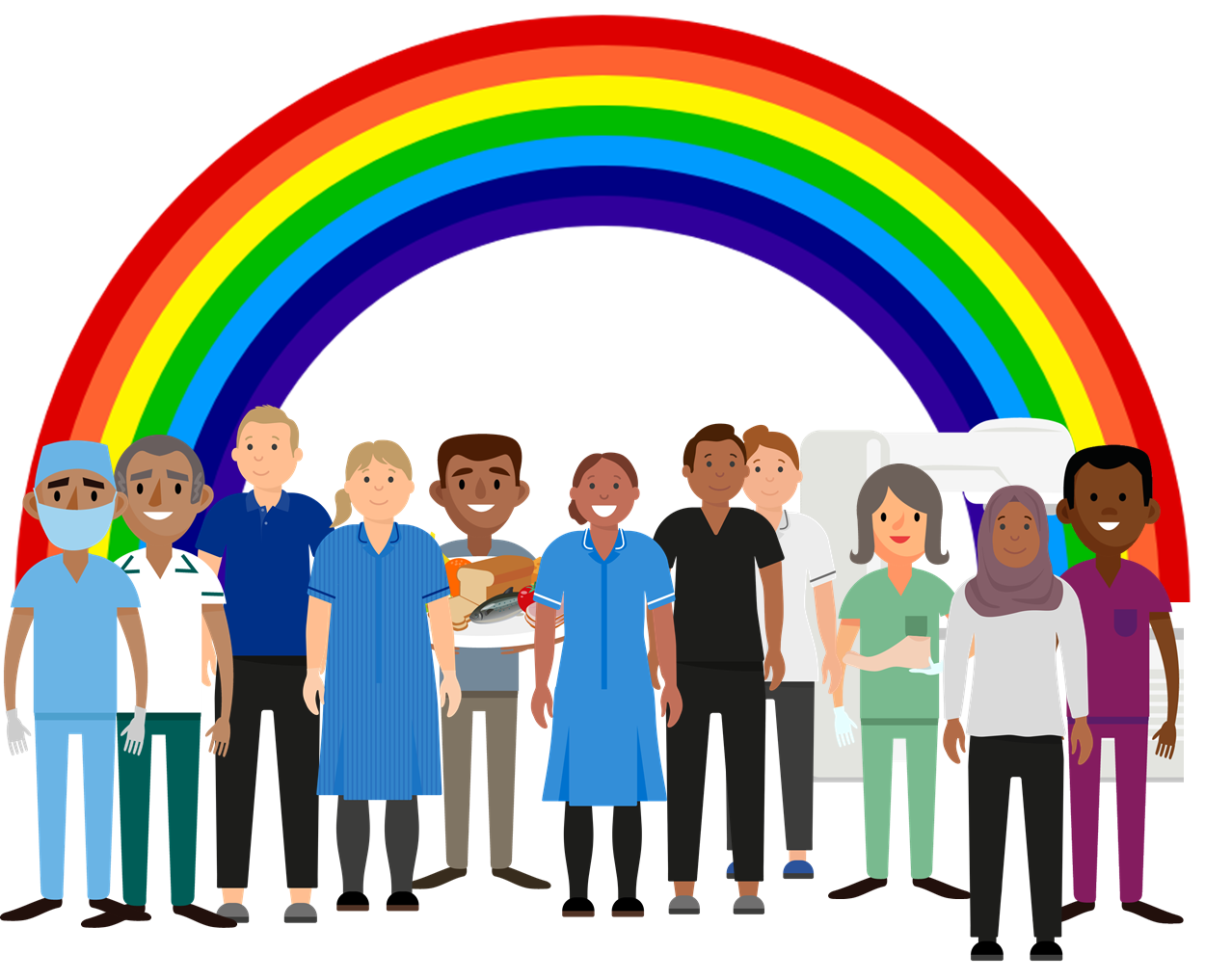 Useful contacts:
Preceptorship: ruh-tr.preceptorship@nhs.net PreceptorshipThe preceptorship programme is designed to jumpstart a continuous journey of self-reflection and professional development that promotes accountability and safe practice. Our programme is aimed to support you in reflecting, learning and developing over the next 12 months. By the end of the programme, you will be more confident in;Providing safe, effective and person-centered healthcareWorking effectively with colleagues and other multiprofessionalsFacilitating learning in the workplaceUsing evidence to inform practice and improve servicesThe programme is not a revisit of your training but a means to maximize your professional development for the benefit of patients, the team/department, and yourself. Upon completion of the programme requirements, a certificate for 30 hours of face-to-face CPD time will be issued.The programme consists of two half-days and three full facilitated learning days, which commence after completing your RUH induction. The three full days of the programme can be completed after the Welcome workshop, in any order, before attending the final "Who am I now" day. This flexibility ensures that you have control over the duration of your programme, although most staff aim to complete within 12 months. 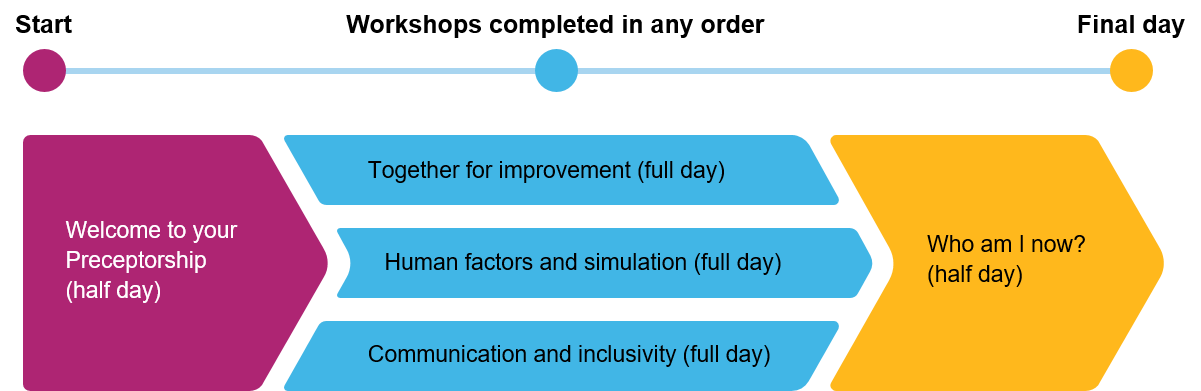 This portfolio will be used as a resource to support your learning. Each section contains information and resources needed for the the workshops.You will be supported by the Preceptorship team for the first 12 months of your registration, no matter how quickly you complete the workshops. You will also be supported by your manager, team and a nominated Preceptor in your workplace. Preceptors can change if you move to a different department or if you decide you would prefer someone else. They will act as your guide, mentor and coach at work.Who will you be with on the Preceptorship Programme?Throughout your Preceptorship journey, you will have the opportunity to collaborate with a diverse group of registered practitioners. These interactions will occur both within your workplace and during workshops. We believe that this arrangement will provide you with invaluable insights into various professions and foster an environment of interprofessional collaboration.As part of the program, we encourage engagement with staff from professional bodies, including the Nursing and Midwifery Council (NMC), the Health and Care Professions Council (HCPC), and the General Pharmaceutical Council (GPhC). The range of professions represented in Preceptorship comprise of:• Dietitians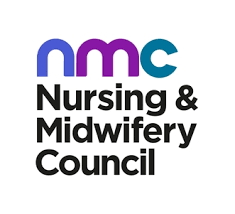 • Health Care Scientists• Midwives• Nurse Associates• Nurses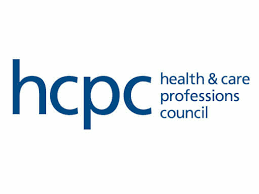 • Occupational Therapists• Operating Department Practitioners• Orthoptists• Pharmacists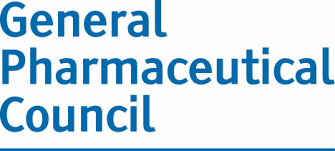 • Physiotherapists• Podiatrists• Prosthetics• Radiography• Speech and Language TherapistsAdditionally, in the Human Factors workshop, you may find yourself learning alongside doctors who are participating in the programme.We are confident that this diverse and inclusive learning environment will not only enrich your understanding of various healthcare professions but also empower you to forge meaningful and productive partnerships throughout your Preceptorship journey. We look forward to witnessing the professional growth and development that will arise from these collaborative experiences. Preceptorship Completion checklist Use this checklist over your Preceptorship Programme to document when you have completed each of the programme requirements. If the requirements are part of a workshop, you will be given time during that workshop to complete the tasks. 
Once you have completed all the requirements you will need to fill in the completion checklist on LearnTogether within the Preceptorship Programme. The checklist is unlocked after completing all workshops. Finishing this checklist is the last step in finishing the Preceptorship Programme and will give you your 30 hour CPD certificate. Charter between preceptor and PrecepteeWhen you have selected your Preceptor, sign this charter with them! If you have any trouble choosing a Preceptor or have some questions, ask or email the team. Your Preceptor should fulfil these requirements:12 months registered experience in your clinical areaUp to date with mandatory training Clinically competent and up date with skills in their areaIdeally someone you get along with and is eager to volunteer and support Initial Meeting TemplateInterim meeting templateFinal sign-off meetingWhilst meetings are a requirement, completing the final sign-off meeting does not mean you have completed the Preceptorship Programme. Pease check the Preceptorship Programme completion checklist on page 4.Welcome to your Preceptorship Today focuses on who you are at the beginning of the programme so that you can start to plan your own programme around your needs. This is to support you;To understand how preceptorship can support my professional development To understand my role within the wider integrated care system To explore the support that is available to manage stress and develop resilience To align my Personal Development Plans with the trust values and 4 pillars To have created an informal support network of peers To be able to discuss how reflection can help to create a greater sense of self-awarenessPreceptee Profile 	SLOT analysisA SLOT analysis is a simple tool to evaluate the preceptee’s current stage of knowledge, skill and experience and to assess development needs along with opportunities and barriers.Personal Development Plan (PDP)The individual learning plan records development needs and agreed objectives. Objectives should be SMART (specific, measurable, achievable, realistic/relevant and time bound).Learning needs should come from the SLOT analysis and should identify specific needs.There should be no more than three objectives for each CPD, in order for it to be realistic.Your journey so far reflection This reflection template is based on Rolfe et al (2001). It has been designed as a simple way of learning from experience, evaluating the experience and identifying further action. Write a reflection on your time in the trust so far. Together for Improvement This full day focuses on understand behaviours and how this can influence our work cultures.  As well as seeking out ways to develop and improve quality of practice and care. The day will be a mixture of group activities and sessions. This is to support you;To be able to work effectively as part of a team to achieve value-added patient, staff, and organisational outcomes To have an awareness of team dynamics To understand how values and behaviours can influence work cultures To have an awareness of how to apply Quality Improvement Methodologies To have awareness of how create a supportive learning culture for peers and students To seek out ways to develop and improve quality of practice and care Plan, Do, Study, Act TemplateCommunication and Inclusivity Focusing on communication this full day explores how culture and experience can impact on our individuals' values, beliefs, behaviours and decision making. The day will be a mixture of group activities and sessions. This is to support you;To formulate and utilise effective communication strategies and styles To discuss resilience and coping strategies that positively affect wellbeing To be aware of how culture and experience can impact individuals' values, beliefs, behaviours, and decision making To have an increased awareness of how Inclusion, Diversity and Bias can influence our workplaces and communication. Communication reflectionWrite a reflection on when you have witness/observed a good or bad example of communication, or a time you have been involved with good or bad communication. Human Factors and SimulationThis full day supports you to gain a deeper understanding of technology, systems and processes, safety culture and human error to enhance care and patient safety. The day will be a mixture of simulations and activities so that you can, experience life-like scenarios that are followed by opportunities for learners to reflect within a structured and facilitated debrief. This is to support you;To be able to work with colleagues and other multidisciplinary professionals to provide a cohesive approach to patient care To gain a deeper understanding of techniques, systems and processes, safety culture and human error to enhance care and safety To experience scenarios that are followed by opportunities for learners to reflect within a structured and facilitated debrief To understand the components of effective team workingWho am I now This final half day focuses on who you are now at the end of the programme and reflect to see how you have developed and explores further training should you now wish to support others as a preceptor. This is to support you;To be able to engage with ongoing professional development, though defining further goals and creating opportunities To have awareness of how create a supportive learning culture for peers To have an awareness of the role of the preceptor and how to become one Your Preceptorship journey reflectionWrite a reflection on your Preceptorship journey. Preceptor eLearningThe aim of the Preceptor eCompendium is to recognise the needs of the preceptor, too, and to provide them with the guidance, support, resources and practical tools that they need for this role. It aims to help them reflect on their own experiences of this transition into the workforce, and to optimise their knowledge and skills to best position themselves to support others. It also supports the preceptor to develop valuable skills that will help them in other supporting roles that they will find themselves taking on during their current or future roles.This programme is made up of 5 learning sessions, consisting of:Session1: The Preceptor RoleSession 2: Leading and coaching PrecepteesSession 3: Identifying/agreeing the Preceptee’s learning/support needsSession 4: The health and well-being of the Preceptor and PrecepteeSession 5: Reflecting on your experience as a Preceptor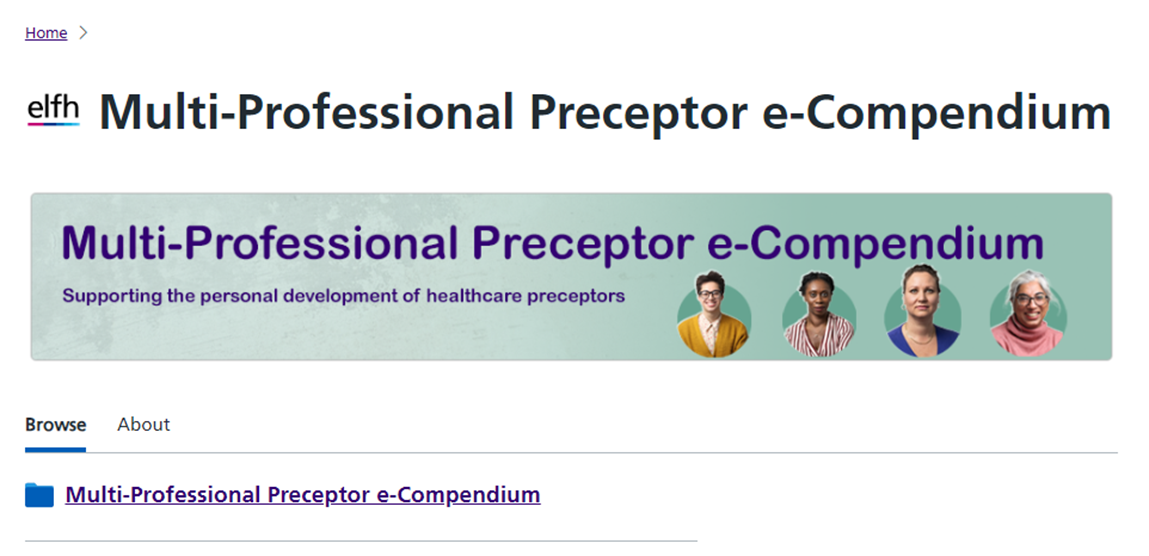 https://www.e-lfh.org.uk/programmes/multi-professional-preceptor-e-compendium/NameWard/Unit/DepartmentProgramme start date WhoEmail TelephoneCareers Teamruh-tr.careersengage@nhs.netFreedom to Speak Upruh-tr.freedomtospeakup@nhs.netHealth & Well-beingruh-tr.hwbconversations@nhs.net01225 824571Improving Togetherruh-tr.ruhodprogramme@nhs.netInclusion Teamruh-tr.EqualityandDiversity@nhs.netLearning Disability & Autism ruh-tr.learningdisabilities@nhs.net01225 824246Learning supportruh-tr.eLearningsupport@nhs.net01225 825902Libraryruh-tr.library@nhs.net01225 824897Palliative careracheldavis1@nhs.net01225 825567Patient Advice and Liaison Serviceruh-tr.pals@nhs.net01225 825656 Signed Preceptee Preceptor charter Completed intial meeting              Date: Completed interim meeting          Date: Completed final meeting               Date: Attendance at the Welcome to your Preceptorship Workshop   …. Completed Preceptee Profile …. Completed SLOT analysis…. Completed SMART Personal Development Plan  …. Completed reflection during session  Attendance at Communication and Inclusivity Workshop   …. Completed reflection during session Attendance at Together for Improvement Workshop …. Completed Leadership and Personality Style questionnaire…. Completed PDSA cycle …. Contributed Quality Improvement in workplace Attendance at Human Factors & Simulations Workshop Attendance at Who am I now Workshop…. Completed reflection during session…. Completed the eLearning Preceptor eCompendium programmePrecepteePrecepteePrecepteeI understand that my responsibilities as a newly registered practitioner and preceptee include:Completing the organisation induction, local induction, statutory training and mandatory trainingAttending study days and all required learning and development to complete my preceptorshipObserving and adhering to organisation valuesParticipating fully in the preceptorship programme by preparing for and attending meetings as scheduled with my preceptorWorking collaboratively with my preceptor to share my reflections and identify learning and development needsSeeking feedback from others to inform my progressOwning my learning and development plan.I understand that my responsibilities as a newly registered practitioner and preceptee include:Completing the organisation induction, local induction, statutory training and mandatory trainingAttending study days and all required learning and development to complete my preceptorshipObserving and adhering to organisation valuesParticipating fully in the preceptorship programme by preparing for and attending meetings as scheduled with my preceptorWorking collaboratively with my preceptor to share my reflections and identify learning and development needsSeeking feedback from others to inform my progressOwning my learning and development plan.I understand that my responsibilities as a newly registered practitioner and preceptee include:Completing the organisation induction, local induction, statutory training and mandatory trainingAttending study days and all required learning and development to complete my preceptorshipObserving and adhering to organisation valuesParticipating fully in the preceptorship programme by preparing for and attending meetings as scheduled with my preceptorWorking collaboratively with my preceptor to share my reflections and identify learning and development needsSeeking feedback from others to inform my progressOwning my learning and development plan.Name:Signature:Date:PreceptorPreceptorPreceptorI understand that my responsibilities as a preceptor include:Providing support and guidance to the newly registered practitionerActing as a role model and professional friendFacilitating introductions and promoting good working relationshipsParticipating in all preceptorship activities including attending required training, and facilitating and documenting regular scheduled meetingsProviding timely and appropriate feedback to the precepteeLiaising with manager about the preceptee’s progress as appropriateAdvising on learning and development needs, facilitating a supportive learning environment and signposting learning resourcesCompleting and continuing my development as a preceptor.I understand that my responsibilities as a preceptor include:Providing support and guidance to the newly registered practitionerActing as a role model and professional friendFacilitating introductions and promoting good working relationshipsParticipating in all preceptorship activities including attending required training, and facilitating and documenting regular scheduled meetingsProviding timely and appropriate feedback to the precepteeLiaising with manager about the preceptee’s progress as appropriateAdvising on learning and development needs, facilitating a supportive learning environment and signposting learning resourcesCompleting and continuing my development as a preceptor.I understand that my responsibilities as a preceptor include:Providing support and guidance to the newly registered practitionerActing as a role model and professional friendFacilitating introductions and promoting good working relationshipsParticipating in all preceptorship activities including attending required training, and facilitating and documenting regular scheduled meetingsProviding timely and appropriate feedback to the precepteeLiaising with manager about the preceptee’s progress as appropriateAdvising on learning and development needs, facilitating a supportive learning environment and signposting learning resourcesCompleting and continuing my development as a preceptor.Name:Signature:Date:Name of precepteeName of preceptorWork areaDate of meetingIcebreaker questionsTell me a little about yourself. What do you enjoy doing? What are you looking forward to about your new role? What do you think is going to be challenging? How much do you know about preceptorship?Icebreaker questionsTell me a little about yourself. What do you enjoy doing? What are you looking forward to about your new role? What do you think is going to be challenging? How much do you know about preceptorship?ExpectationsWhat are your expectations of your new role? What development do you expect? What level of support do you expect from your preceptor?ExpectationsWhat are your expectations of your new role? What development do you expect? What level of support do you expect from your preceptor?New starter checklistOrganisation inductionClinical inductionLocal inductionComments/notes:Comments/notes:Actions:Actions:Next meeting:Preceptee signaturePreceptor signatureName of precepteeName of preceptorWork areaDate of meetingReflection and discussionWhat has gone well? What challenges have you met? How have you overcome them? Consider use of reflection templates* and the sharing of observations (it is recommended that five reflections are completed during the preceptorship period).Review of development What development/study days have you had? How have you found these? What has gone well?  What have you found difficult? Are there areas in which you need more development or experience? Progression points?Review of Personal Development PlanReview PDP set during previous meeting. Assess achievement against objectives and, where appropriate, set further objectives.Review of Personal Development PlanReview PDP set during previous meeting. Assess achievement against objectives and, where appropriate, set further objectives.Comments/notes:Comments/notes:Actions agreed:Actions agreed:Next meeting:Preceptee signaturePreceptor signatureName of precepteeName of preceptorWork areaDate of meetingReflection and discussionWhat has gone well? What challenges have you met? How have you overcome them? Reflection and discussionWhat has gone well? What challenges have you met? How have you overcome them? Review of development What development/study days have you had? How have you found these? What has gone well?  What have you found difficult? Are there areas in which you need more development or experience? Progression points?Review of development What development/study days have you had? How have you found these? What has gone well?  What have you found difficult? Are there areas in which you need more development or experience? Progression points?Review of Personal Development PlanReview PDP set during previous meeting. Assess achievement against objectives and, where appropriate, set further objectives.Review of Personal Development PlanReview PDP set during previous meeting. Assess achievement against objectives and, where appropriate, set further objectives.What career development will I now pursue?What study days or development opportunities can I now peruse with my experience? What link roles can I progress? What do I want to do next and how?What career development will I now pursue?What study days or development opportunities can I now peruse with my experience? What link roles can I progress? What do I want to do next and how?Comments/notes:Comments/notes:Preceptee signaturePreceptor signatureA bit about me:A bit about me:My clinical experience to date:My clinical experience to date:My Strengths:Areas I want to develop:My Learning Style and Learning Needs:My Well-being Techniques:StrengthsWhat do you do well? What knowledge, skill and experience do you have? Consider attitudinal strengths. Learning NeedsAre there any gaps in your learning or experience? Do you need more experience in anything? Consider personal, clinical and professional development.OpportunitiesWhat development opportunities are available? Consider shadowing, training, working with others, and research.Threats What are the barriers? Consider time, workload pressures, personal commitments and energy levels.        Personal Development PlanPersonal Development PlanPersonal Development PlanWhat are the areas I need to work on?What action will I take now?When will I review progress again?What?What happened? What did I do? How did I feel? What was good or bad? How did others respond?  What were the consequences?So what?So what did I learn from this? What did I base my actions on? What could I have done differently? What is my new understanding of the situation?Now what?What do I need to do differently? Are there things I need to learn or consider? What do I need to do next time?16 Personalities resultWhat are we trying to accomplish?	What are we trying to accomplish?	How will we know that a change is an improvement?How will we know that a change is an improvement?What change can we make that will result in an improvement?What change can we make that will result in an improvement?PlanDo StudyActWhat?What happened? What did I do? How did I feel? What was good or bad? How did others respond?  What were the consequences?So what?So what did I learn from this? What did I base my actions on? What could I have done differently? What is my new understanding of the situation?Now what?What do I need to do differently? Are there things I need to learn or consider? What do I need to do next time?What?What happened? What did I do? How did I feel? What was good or bad? How did others respond?  What were the consequences?So what?So what did I learn from this? What did I base my actions on? What could I have done differently? What is my new understanding of the situation?Now what?What do I need to do differently? Are there things I need to learn or consider? What do I need to do next time?Find the eLearning sessions as part of Preceptorship Day 5: ‘Who am I now’Completion will be automatically recorded on LearnTogether